В соответствии с Федеральным законом от 06.10.2003 № 131-ФЗ                  «Об общих принципах организации местного самоуправления в Российской Федерации», с Федеральным Законом от 30.12.2020 №518-ФЗ «О внесении изменений в отдельные законодательные акты Российской Федерации», со статьёй 69.1 Федерального Закона от 13.07.2015 года №218-ФЗ «О государственной регистрации недвижимости», руководствуясь Уставом муниципального района Сергиевский, на основании акта осмотра объекта недвижимого имущества  № 65 от 20.07.2023г. 09 ч.40 минут, Администрация муниципального района СергиевскийП О С Т А Н О В Л Я ЕТ:В отношении ранее учтенного объекта недвижимости с кадастровым  номером 63:31:1811005:106, по адресу: Самарская область, р-н. Сергиевский, с. Сидоровка, ул. Курско-Пензенская, д. 70 выявлен правообладатель: - гр. РФ Панкова Нина Николаевна, 11.02.1937 г.р. место рождения с. В-Шумарка, К-Черкасского района, Куйбышевской области, паспорт гр. РФ серия 36 02 № 042284 выдан Сергиевским РОВД Самарской области 16.02.2002 г., код подразделения 632-046; СНИЛС: 096-821-123 85. Адрес регистрации: Самарская область, Сергиевский район, с. Сидоровка, ул. Курско - Пензенская, д. 70.2. Право собственности подтверждается материалами наследственного дела № 143/1984, удостоверенного Красновой В.Ф., нотариусом с. Сергиевск, Самарской области, что подтверждается ответом на запрос регистрационный № 877 от 10.07.2023г.3. Направить данное постановление в Управление Федеральной службы государственной регистрации, кадастра и картографии по Самарской области.4. Контроль за выполнением настоящего постановления оставляю за собой.Глава муниципального районаСергиевский                                                                             А.И. ЕкамасовПроект решения  получил: ________________________________       Панкова Н.Н.                                    (Подпись/Дата)                   (Ф.И.О.)Примечание: в течение тридцати дней со дня получения проекта решения выявленный правообладатель вправе направить возражения относительно сведений о правообладателе по адресу:  446557, Россия, Самарская область, Сергиевский район, с. Захаркино, ул. Пролетарская, д. 1  телефон 8(84655)57129  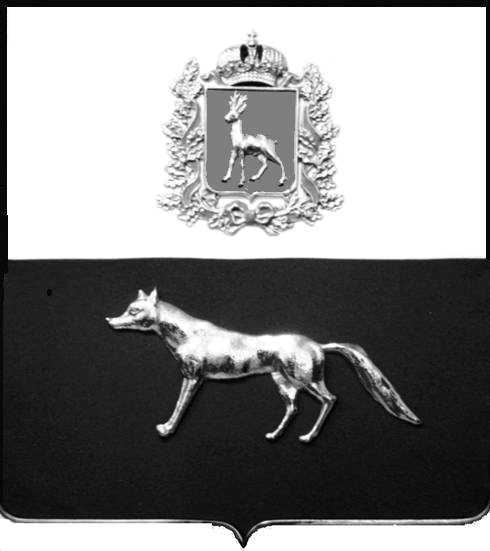 Администрациямуниципального районаСергиевскийСамарской областиПОСТАНОВЛЕНИЕ«       »  _____________ 2023г.	№__________.                               ПРОЕКТО выявлении правообладателя ранее учтенного объекта недвижимости, жилого дома с кадастровым номером 63:31:1811005:106, по адресу: Самарская область, р-н. Сергиевский, с. Сидоровка, ул. Курско-Пензенская, д. 70,.